ЗАДАНИЯшкольного этапа Всероссийской олимпиады школьников по искусству (МХК) в 2019/2020 уч. году.11 классЗадание 1.Перед вами изображения музыкальных инструментов, известных композиторов и исполнителей. Найдите соответствие между картинками. Заполните таблицу.1. Расположите в хронологическом порядке музыкальные стили и направления от XVII века до современности.  2 балла за каждую расшифровку. Максимально  10 баллов.2. Определите, какие из предложенных музыкальных инструментов наиболее характерны для  исполнителей и композиторов,  какому стилю и направлению соответствуют. 1 балл за каждое соответствие. Максимально   до 18 баллов.3. Укажите названия инструментов. 1 балл за каждое название. Макс.  8 баллов.4. Определите имена композиторов и исполнителей. 1 балл за верно указанные имена. Страна -1 балл, век –  1 балл за каждый правильный ответ. Максимально  24 балла.5. Приведите примеры произведений каждого стиля или направления данных композиторов и исполнителей. 1 балл за каждый пример. Максимально  10 баллов.6. Дополнительные сведения. До 10 баллов.1.   2.   3.  4. 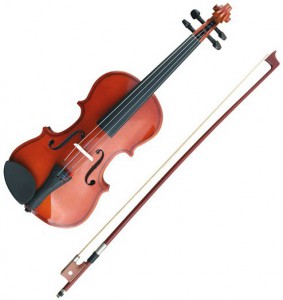 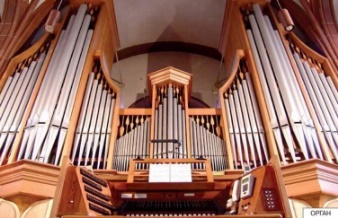 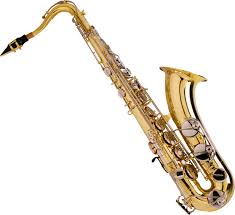 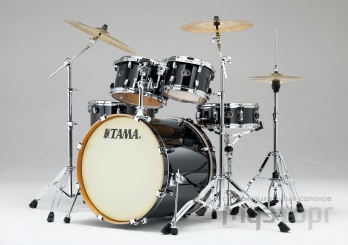 5. 6.7..   8.   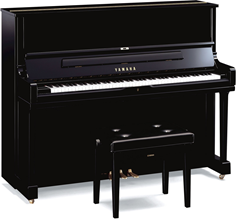 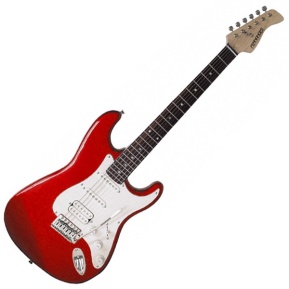 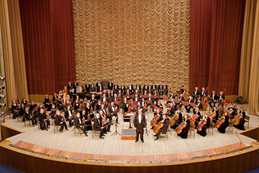 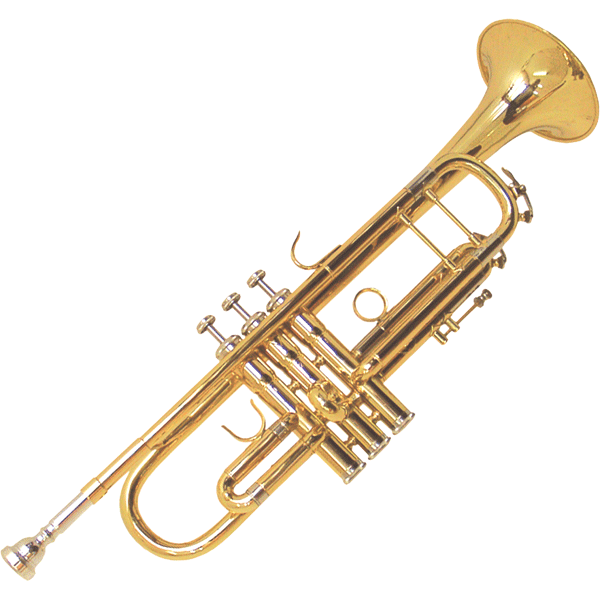 А    Б     В    Г 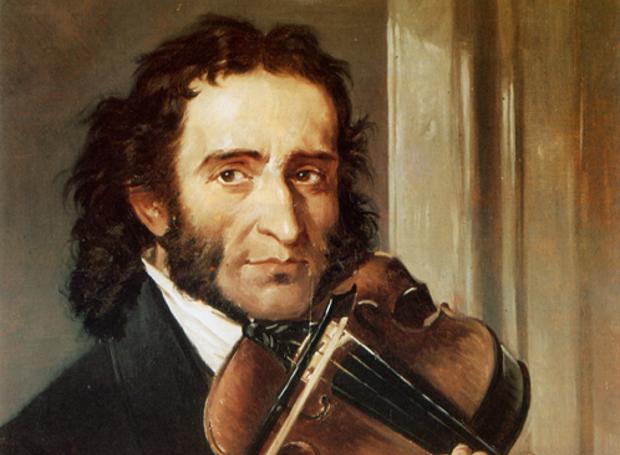 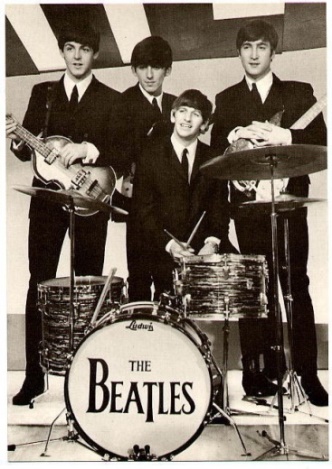 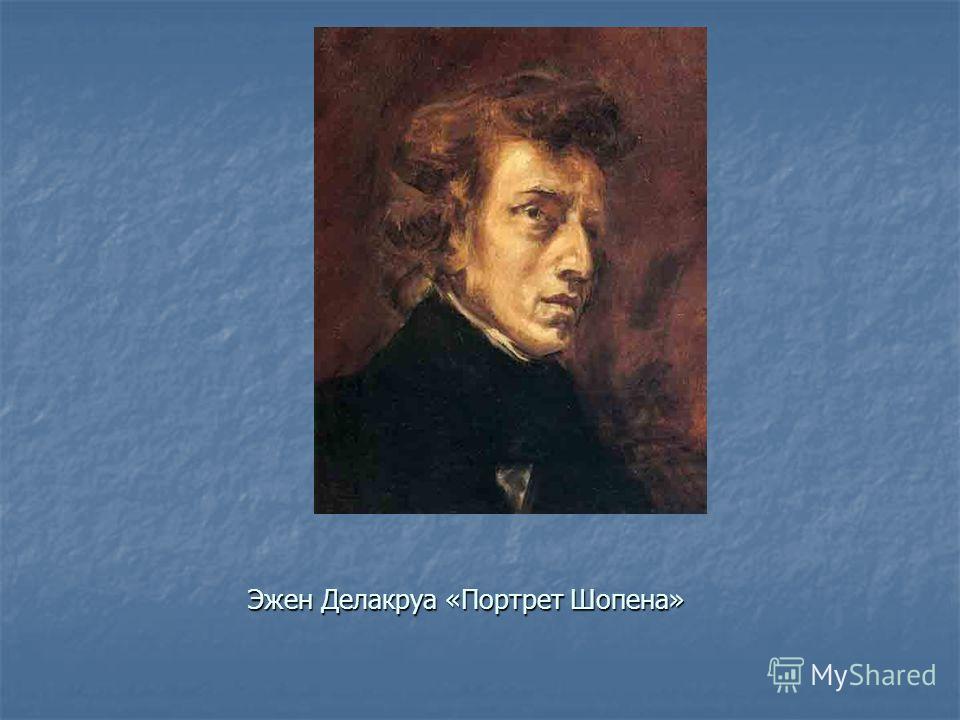 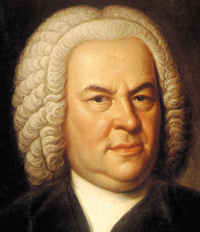 Д   Е   Ж     З  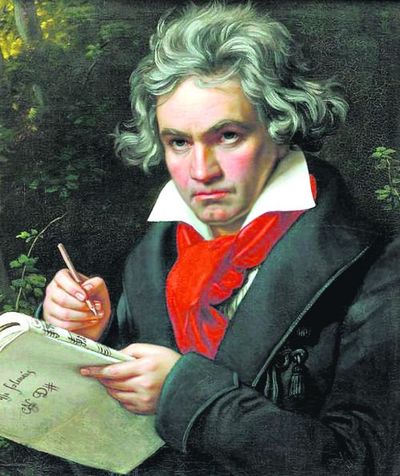 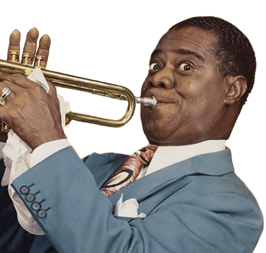 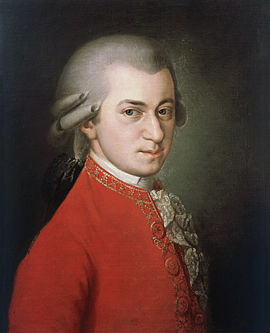 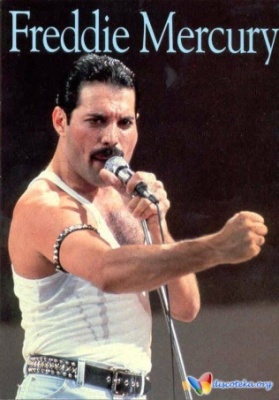 Задание 2.В клетках квадрата написаны слова-символы. Прочитать их можно по ломаной линии, которая не должна пересекаться и не должна заходить на какой-либо квадрат дважды. Заполни таблицу.1. Соберите слова-символы (определения, фамилии) и запишите их в таблицу. 2 балла за каждую расшифровку. Максимально  16 баллов.2. Дайте им лаконичное пояснение, определение. 2 балла за каждое пояснение. Максимально  16 баллов.3. Приведите примеры произведений искусства этого времени. 2 балла за каждое определение. Максимально  32 баллов.4. Напишите название культурно-исторической эпохи или явления, к которой относятся найденные слова. 4 балла.5. Дополнительные сведения. До 16 баллов.Задание 3.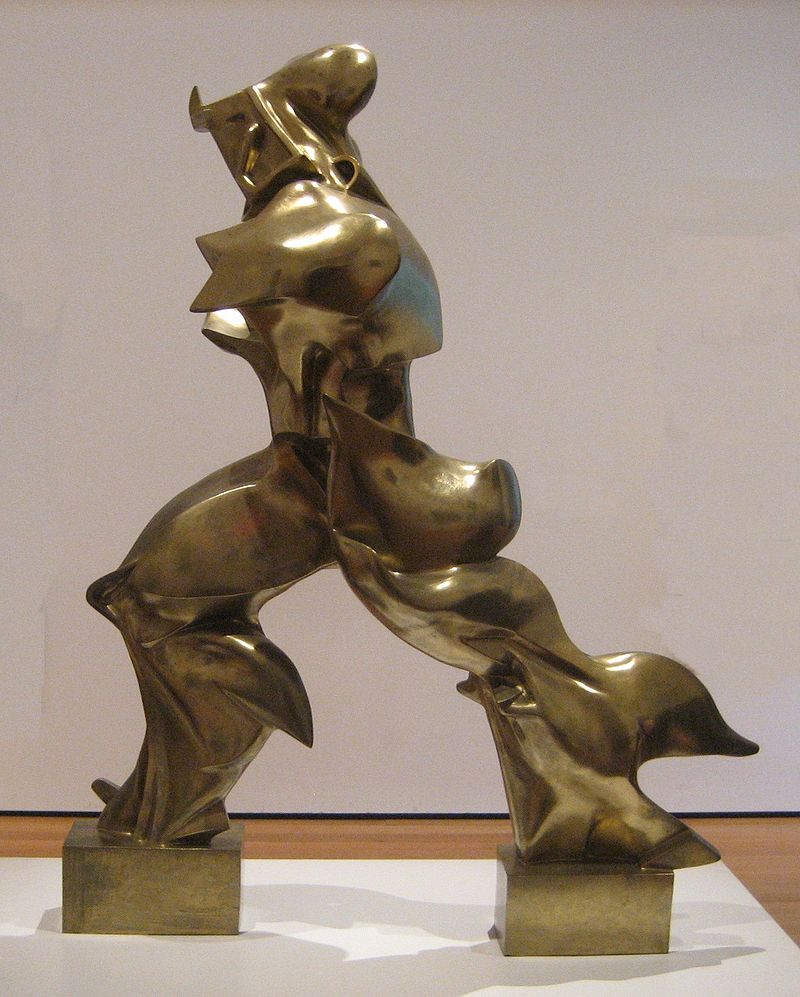 Дана фотография  скульптуры итальянского мастера Умберто Боччони.1. Напишите 15 определений (одиночных или развёрнутых), которые помогут воспроизвести   настроение, порождаемое этим произведением. 1 балл за каждое определение. Максимально 15 баллов.2. Дайте произведению свое название, поясните выбор. 6 баллов.3. Провести аналогии с известными Вам скульптурами. 8 балловЗадание 4.Дана репродукция картины художника Марка Шагала. 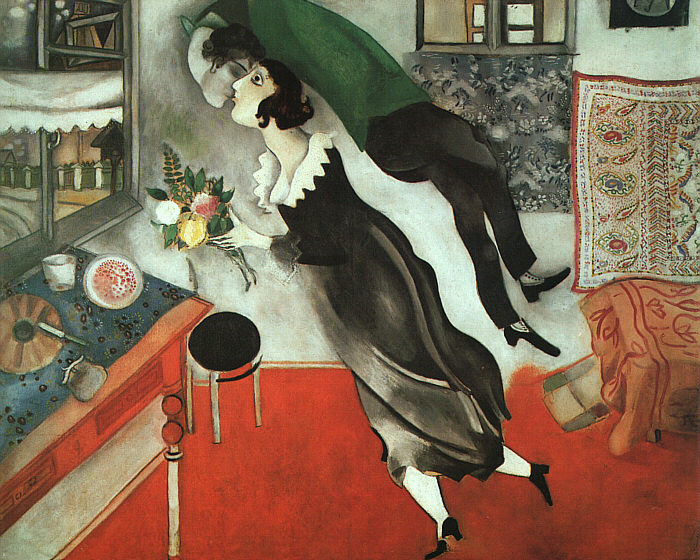 1. Напишите 15 определений (одиночных или развёрнутых), которые помогут воспроизвести, порождаемое ею настроение. 1 балл за каждое определение. Максимально – 15 баллов.2. Дайте произведению название, поясните выбор. 5 баллов3. Дополнительные сведения о художнике и его творчестве. 12 балловЗадание 5.1. Напишите имена авторов и названия произведений искусства бытового жанра (не более 5 примеров). 1 балл за каждое произведение – 5 баллов.2. Определите и опишите кратко главную задачу этих произведений, эмоциональную доминанту каждого из них. 2 балла за каждое произведение – 10 баллов.  Обоснуйте ответ на одном примере. 5 баллов. Всего 15 баллов.3. Сделайте вывод-обобщение о возможностях бытового жанра в изобразительном искусстве. 10 баллов.4. Расскажите об истории бытового жанра в европейском искусстве. 25 баллов.5. Расскажите о развитии бытового жанра в России. 25 баллов.______________________________________________________________________________________________________________________________________________________________________________________________________________________________________________________________________________________________________________________________________________________________________________________________________________________________________________________________________________________________________________________________________________________________________________________________________________________________________________________________________________________________________________________________________________________________________________________________________________________________________________________________________________________________________________________________________________________________________________________________________________________________________________________________________________________________________________________________________________________________________________________________________________________________________________________________________________________________________________________________________________________________________________________________________________________________________________________________________________________________________________________________________________________________________________________________________________________________________________________________________________________________________________________________________________________________________________________________________________________________________________________________________________________________________________________________________________________________________________________________________________________________________________________________________________Задание 6.Вы куратор проекта выставки, посвящённой творчеству французского художника-импрессиониста Пьера Огюста Ренуара. 1.  Запишите представленные произведения этого художника. 2 балла за каждую картину. Всего – 12 баллов.2.  Предложите общее название выставки и её девиз.6 баллов.3.  Одно из произведений будет выделено и займёт центральную стену. Какое? Обоснуйте выбор. 12 баллов.4. На примере данных работ дайте характеристику художественному направлению, представителем которого был Ренуар. Расскажите про известные факты из жизни художника. 20 баллов.________________________________________________________________________________________________________________________________________________________________________________________________________________________________________________________________________________________________________________________________________________________________________________________________________________________________________________________________________________________________________________________________________________________________________________________________________________________________________________________________________________________________________________________________________________________________________________________________________________________________________________________________________________________________________________________________________________________________________________________________________________________________________________________________________________________________________________________________________________________________________________________________________________________________________________________________________________________________________________________________________________________________________________________________________________________________________________________________________________________________________________________________________________________________________________________________________________________________________________________________________________________________________________________________________________________________________________________________________________________________________________________________________________________________________________________________________________________________________________________________________________________________________________________________________________________________________________________________________________________1.	2.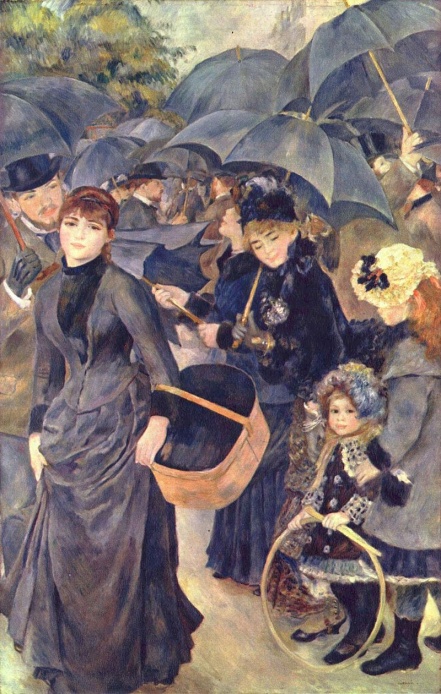 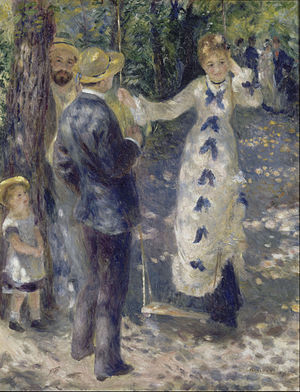 3.	4.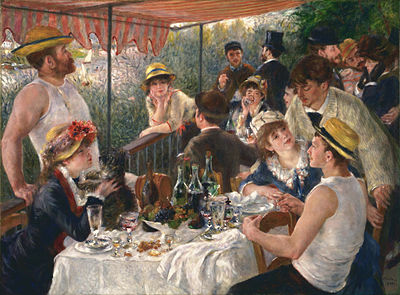 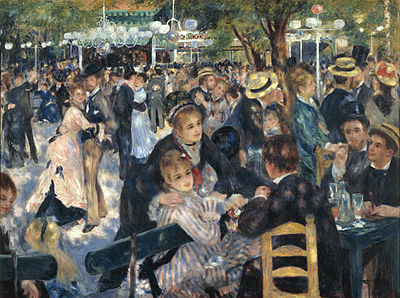 5.	6.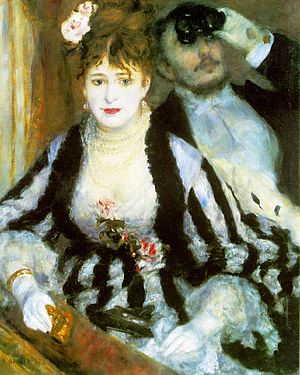 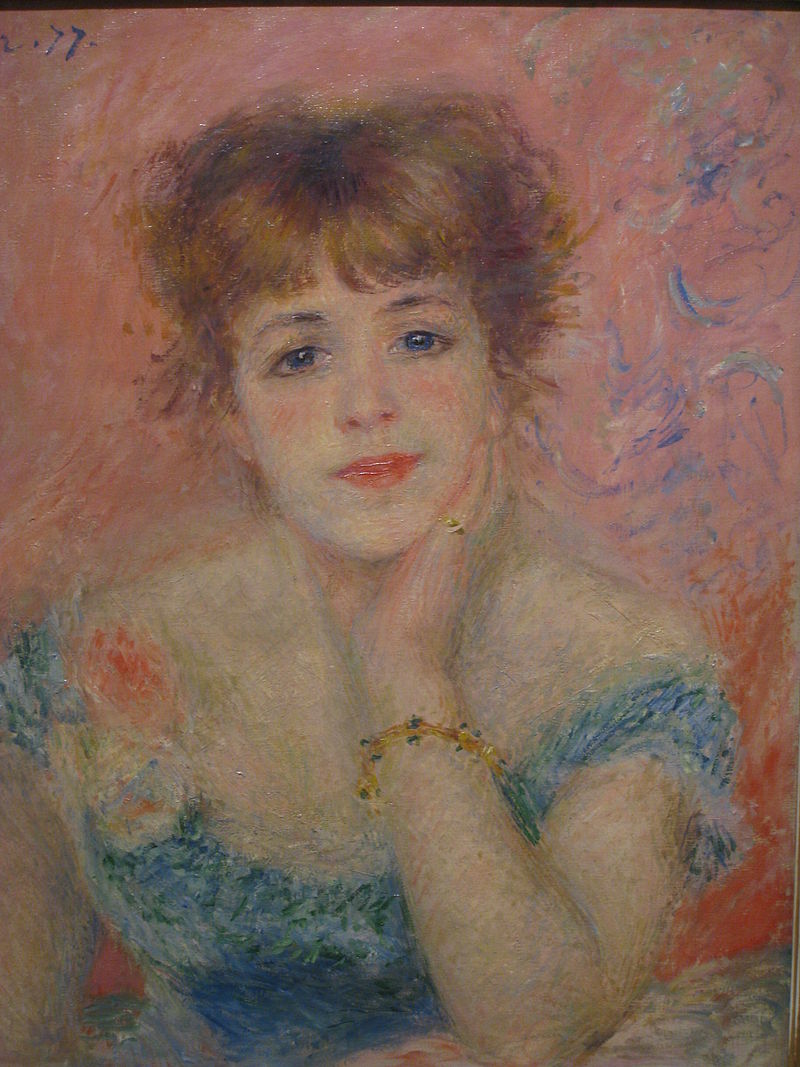 Задание 7. Вам предложили составить программу кинолектория и представили проспект имеющихся в наличии фильмов.По представленным кадрам, определите жанры фильма и страну, где они сняты. По 2 балла за ответ – 14 баллов.Напишите их названия. По 2 балла за ответ – 14 баллов.Предложите тему кинолектория. 8 баллов.Укажите имена известных вам актёров, режиссёров, создавших эти  фильмы. По 3 балла за ответ. Максимально 21 балл.Дополнительные факты. По 4 балла за ответ. Максимально 28 баллов.1.	2.	3.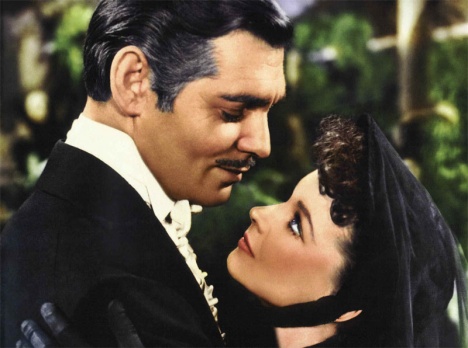 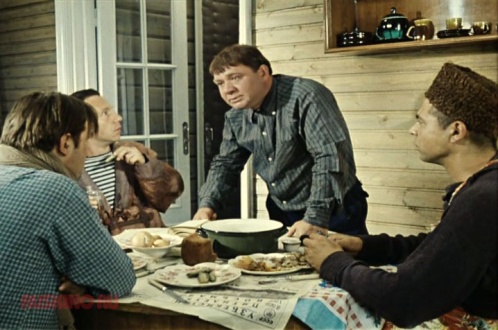 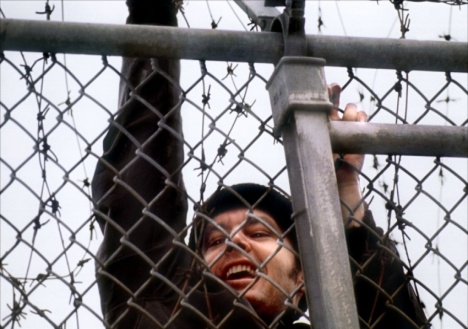 4.                                                                      5.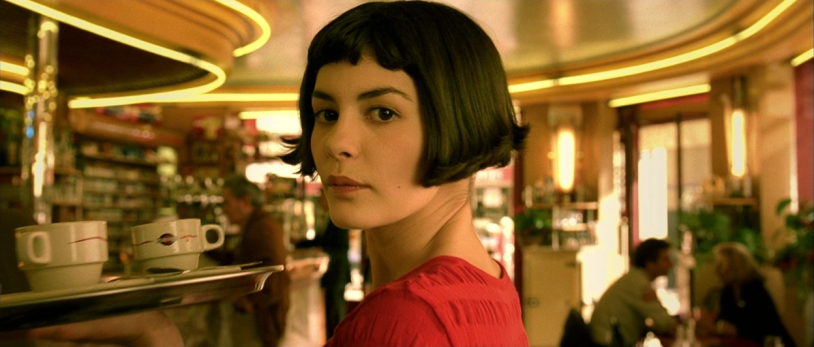 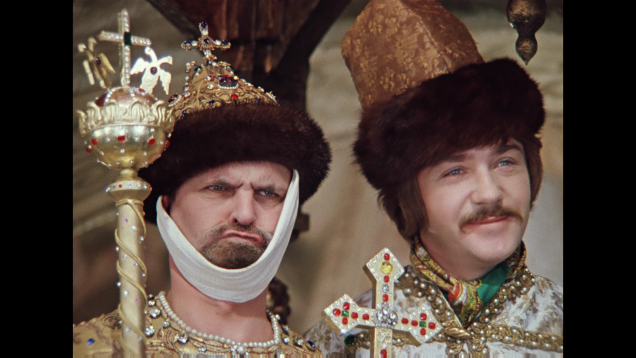 6.                                                                                                            7.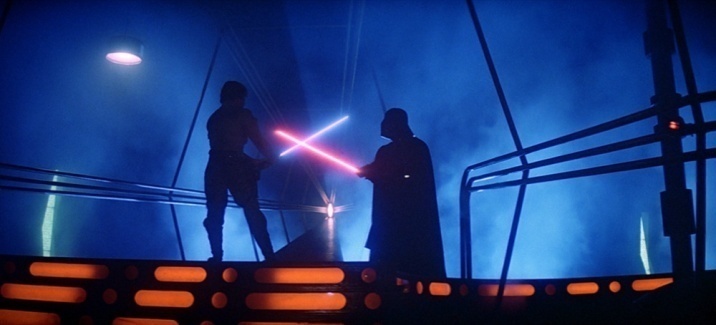 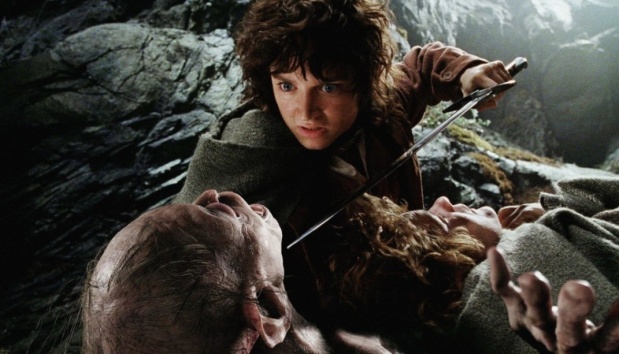 ________________________________________________________________________________________________________________________________________________________________________________________________________________________________________________________________________________________________________________________________________________________________________________________________________________________________________________________________________________________________________________________________________________________________________________________________________________________________________________________________________________________________________________________________________________________________________________________________________________________________________________________________________________________________________________________________________________________________________________________________________________________________________________________________________________________________________________________________________________________________________________________________________________________________________________________________________________________________________________________________________________________________________________________________________________________________________________________________________________________________________________________________________________________________________________________________________________________________________________________________________________________________________________________________________________________________________________________________________________________________________________________________________________________________________________________________________________________________________________________________________________________________________________________________________________________________________________________________________________________________________________________________________________________________________________________________________________________________________________________________________________________________________________________________________________________________________________________________________________________________________________________________________________________________________________________________________________________________________________________________________________________________________________________________________________________________________________________________________________________________________________________________________________________________________________________________________________________________________________________________________________________________________________________________________________________________________________________________________________________________________________________________________________________________________________________________________________________________________________________________________________________________________________________Музыкальные стили и направления Укажите соответствие цифр и буквМузыкальные инструменты.Дополнительные сведенияКомпозиторы и исполнители, век, странаПримеры произведений.Дополнительные сведенияШШКМ ,БОГГ   Ш  И  ИИЗИТАА   ВААН,РЛЫРР   КТТСЕАЛ  И,  И,   А ,   Р   РЫВН,ЕВВ   ПЕЕЕ   РАТИИ   И Н , Н ,ПОВ ,ГЕ.Е.Слова-символыСлова-символыСлова-символыОпределение, пояснение. Определение, пояснение. Определение, пояснение. Определение, пояснение. Определение, пояснение. Определение, пояснение. Произведения искусства (названия 1-2 картин)Произведения искусства (названия 1-2 картин)4. Культурно-историческая эпоха, явление.4. Культурно-историческая эпоха, явление.4. Культурно-историческая эпоха, явление.5. Дополнительные сведения.5. Дополнительные сведения.5. Дополнительные сведения.15 определений: Название:Сравнительный анализ:15 определений:Название:Пояснение: